La empresaAlumna: Martínez Sías María José17/11/16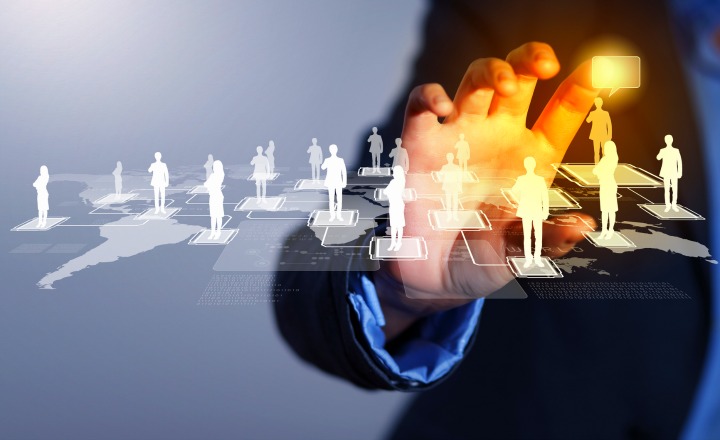 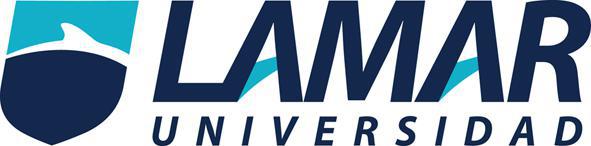 Partes de un cartel publicitarioTipografia: legible, colores llamativos.Imágenes originales: despierten la atención del cliente.Mansaje breveDiseño simple: sencillo, elegante y llamativo.Coherencia con la imagen de marcaImpresión de calidadObjetivo: llamar la atención del cliente.Cartel 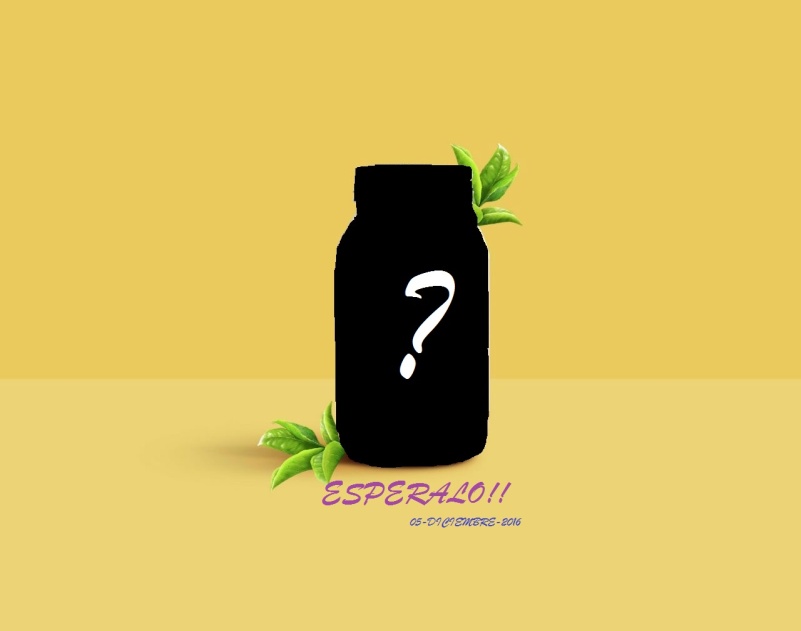 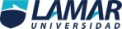 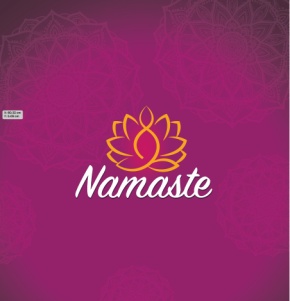 